English Department – KS3 Homework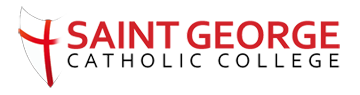 Year: 	9		Term:	 3A		Scheme of Work: Explorations in Creative reading and Writing (Of Mice and Men)Your teacher will direct you to complete the appropriate tasks, with specific deadlines. Make a note of which tasks have been completed over the course of a Scheme of WorkSpellings:ContextExplore SympathyMigrantOpinionDepressionLonelinessFriendshipEffectReinforceEmphasiseViewpointExaggerate EffectiveColloquialismGlossary:Extract from ‘Jaws’ by Peter BenchleyPREPARECONSOLIDATEDEEPENABOVE AND BEYONDComplete at least 3 tasks from the sheet.You should complete one task from each columnProduce a 200 word synopsis of the plot of Of Mice and Men in your own words.“Crooks is a negative product of contemporary racist attitudes” To what extent do you agree?Write a PLAN for your response to this task with a range of references to the textResearch two other socialist writers from a similar time period to Steinbeck. How are their beliefs and content of their texts similar and different?Identify and read another novel written by John Steinbeck, and identify a range of similarities and differences between it and Of Mice and Men, focusing on content, style and genre.Complete at least 3 tasks from the sheet.You should complete one task from each columnResearch the structural features given to you on the sheet and create a definition for each of them.Challenge: can  you comment on the effect that each might have on a text?Using the extract provided, write a P.E.E.E to explain how Steinbeck presents violence in the textWrite about: words/phrasesLanguage devicesSentence forms/punctuationCompare the characters of Crooks and Lennie using your own knowledge of the text.Which character are you more sympathetic towards and why?Support your comparison with references from the text and clear explanation of ideas.Identify and read another novel written by John Steinbeck, and identify a range of similarities and differences between it and Of Mice and Men, focusing on content, style and genre.Support HomeworkLook up definitions of the glossary terms, and write these down.Complete the comprehension sheet based on an extract from Jaws. Try to answer as many of the questions as possible.Learn the attached 15 spellings. Ensure you can spell these accurately.ColloquialismSimilePathetic fallacyMotifThemeContextExtended metaphorAudienceToneSuperlative